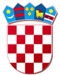 REPUBLIKA HRVATSKAVARAŽDINSKA ŽUPANIJAOSNOVNA ŠKOLA VELIKI BUKOVECŠKOLSKI ODBOR KLASA: 003-06/21-01/1URBROJ: 2186-140-07-21-19Veliki Bukovec, 4. listopada 2021.svim članovima ŠOP O Z I V8. sjednica Školskog odbora održat će se u četvrtak, 7.10.2021. godine s početkom u 19:00 sati u učionici jezičnog kabineta.DNEVNI RED:Verifikacija Zapisnika s prethodne sjedniceBiranje predsjednika Školskog odbora Osnovne škole Veliki Bukovec.Suglasnost Školskog odbora ravnateljici za zasnivanje radnog odnosa po natječaju za učitelja hrvatskog jezika na određeno vrijemeDonošenje Rebalansa financijskog plana za 2021. godinuDonošenje Kurikuluma Osnovne škole Veliki Bukovec za školsku godinu 2021./2022.Donošenje Godišnjeg plana i programa rada Osnovne škole Veliki Bukovec za školsku godinu 2021./2022.Ostalo                                                                           Zamjenica predsjednika Školskog odbora:                                                                                                    Marinka Mlinarić